 Трудове навчанняТема. Як зробити лілію для мами своїми руками (аплікація з паперу).Інформаційне повідомленняhttps://www.youtube.com/watch?v=Xqn53jbunBQСПОТема. Аптечка	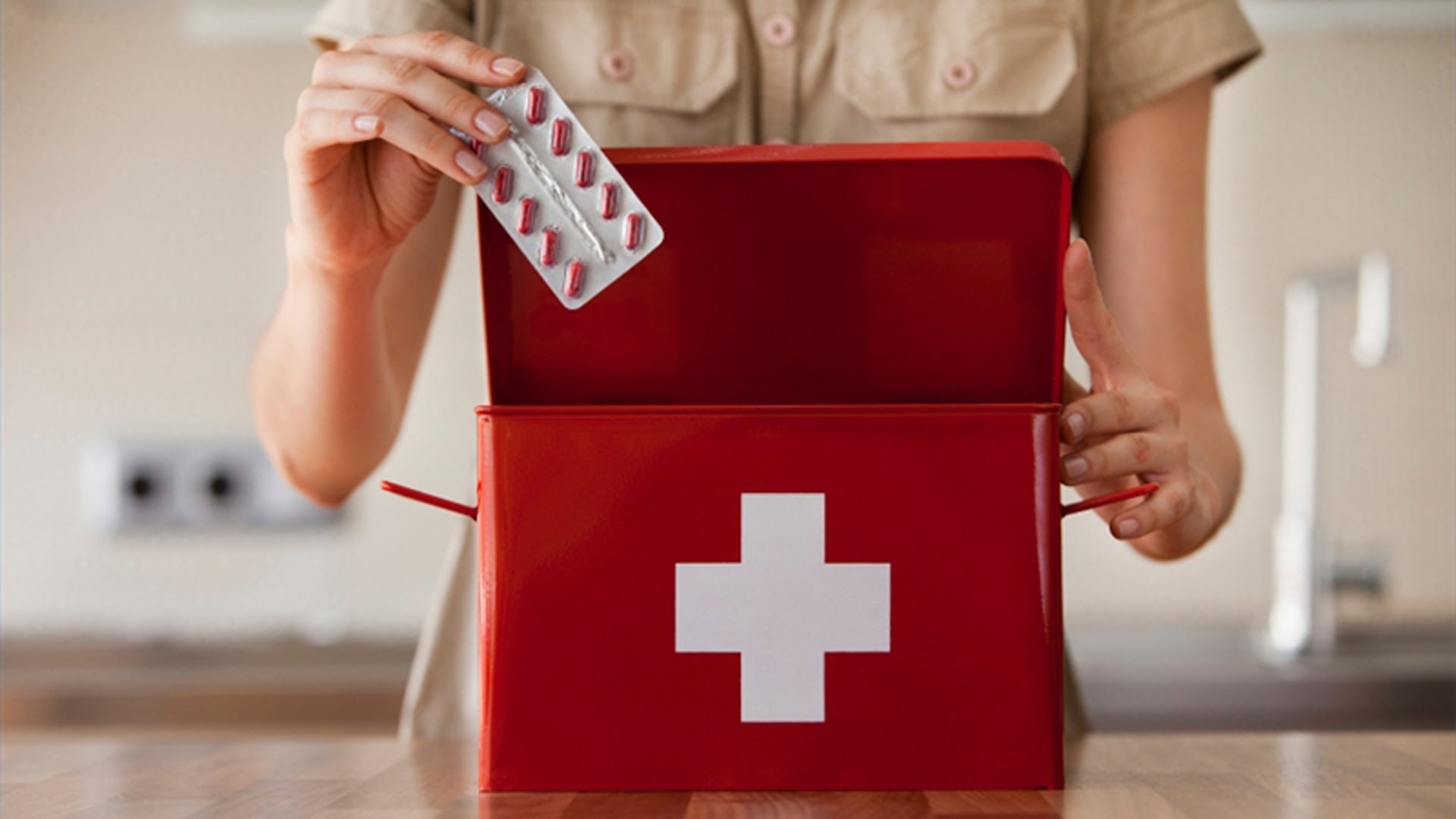           Апте́чка — набір лікарських засобів, інструментів та приладів, які   призначені для надання першої медичної допомоги.         Аптечка – це та річ, яка обов’язково повинна бути в кожному домі.       До складу аптечки входить: набір  для обробки ран і зупинки кровотеч: термометр, бинти, пластири, джгути, антисептики. Для обробки ран, опіків, зупинки кровотеч: пантенол – використовується на місце ураження при опіках. Також є засобом, що загоює рани. Перекис водню 3 % – застосовується при невеликих кровотечах, обробці ран, промиванні ран. Йод, зеленка – використовуються для дезінфекції ран.  Знеболювальні: ліки від головного болю. При застуді та грипі: парацетамол або нурофен – для зниження високої температури. При алергії: діазолін, супрастин та інші. При проблемах з серцем: валідол, карвалол, корвалмент – при серцевих болях.       Найкраще місце для збереження ліків – темне та прохолодне місце. Аптечка повинна розташовуватися у футлярі з твердими стінками для запобігання пошкодження ліків у скляній тарі. КР.Тема. Гра "Вгадай професію та предмети фахівця".Гра. https://www.youtube.com/watch?v=Z54c5M_oGnI